                                                                                                                                         № 24/1  16 октября 2019 г.  09.10.2019 г. № 50АРОССИЙСКАЯ ФЕДЕРАЦИЯИРКУТСКАЯ ОБЛАСТЬНИЖНЕУДИНСКИЙ РАЙОН АДМИНИСТРАЦИЯЗАРЕЧНОГО МУНИЦИПАЛЬНОГО ОБРАЗОВАНИЯ-АДМИНИСТРАЦИЯ СЕЛЬСКОГО ПОСЕЛЕНИЯ ДУМА РЕШЕНИЕО СПИСАНИИ  ОБЪЕКТОВ ОСНОВНЫХ СРЕДСТВ   МУНИЦИПАЛЬНОГО ИМУЩЕСТВА, НАХОДЯЩИХСЯ В МУНИЦИПАЛЬНОЙ СОБСТВЕННОСТИ  В соответствии с Гражданским кодексом Российской Федерации, Федеральными законами от 06.10.2003г. № 131-ФЗ « Об общих принципах организации местного самоуправления в Российской Федерации», Уставом Заречного муниципального образования, Положением « О порядке списания имущества (основных средств), находящихся в муниципальной собственности», утвержденным решением Думы Заречного муниципального образования от 03.09.2018г. № 16, Распоряжением Заречного муниципального образования от 15.05.2018г. № 18/1 « О создании постоянно действующей комиссии по списанию и учету не финансовых активов», рассмотрев материалы, предоставленные администрацией Заречного муниципального образования.  Дума Заречного муниципального образованияРЕШИЛА:Разрешить администрации Заречного муниципального образования – администрация сельского поселения произвести списание объектов основных средств муниципального имущества, находящихся в муниципальной собственности:1)  Принтер лазерный  Kyoccera FS 1120D, инвентаризационный номер 010.4.0047, стоимость 6236,00  руб. Принтер не исправен, ремонту не подлежит.Оформить выбытие объектов основных средств муниципального имущества в соответствии с приказом Минфина РФ от 01 декабря 2010 г. № 157н « Об утверждении Единого плана счетов бухгалтерского учета для органов государственной власти (государственных органов), органов местного самоуправления, органов управления государственными внебюджетными фондами, государственных академий наук, государственных (муниципальных) учреждений и Инструкции по его применениюНастоящее решение опубликовать в печатном средстве массовой информации         « Вестник  Заречного сельского поселения»Настоящее решение вступает в силу со дня его утверждения.Глава Заречногомуниципального образования					А.И.РоманенкоЗаключениекомиссии по поступлению и выбытию основных средств о нецелесообразности использования объекта основных средствд.Заречье                                                                      09.10.2019г.Настоящее заключение составлено о том, что комиссия по поступлению и выбытию основных средств, созданная в соответствии с распоряжением главы Заречного муниципального образования от 03.09.2018г. № 18/1, рассмотрела вопрос о возможности дальнейшего использования принтера Kyoccera FS 1120D инвентаризационный номер 010.4.0047. На момент проверки комиссии  принтер  Kyoccera FS 1120D инвентаризационный номер 010.4.0047 не исправен. Заключение комиссии: Ремонт принтера для дальнейшей эксплуатации не представляется возможным, принтер не исправен, ремонту не подлежит, экономически не целесообразно, не пригоден к дальнейшей эксплуатации и подлежит списанию.Председатель комиссии:Художественный руководитель МКУК                                                       М.А.Кривилевачлены комиссии:специалист 1 категории                                                 М.И.Лактионовадиректор МКУК                                                             Н.В.Устинова10.10.2019 г. № 50БРОССИЙСКАЯ ФЕДЕРАЦИЯИРКУТСКАЯ ОБЛАСТЬНИЖНЕУДИНСКИЙ РАЙОН АДМИНИСТРАЦИЯЗАРЕЧНОГО МУНИЦИПАЛЬНОГО ОБРАЗОВАНИЯ-АДМИНИСТРАЦИЯ СЕЛЬСКОГО ПОСЕЛЕНИЯ ДУМА РЕШЕНИЕО СПИСАНИИ  ОБЪЕКТОВ ОСНОВНЫХ СРЕДСТВ   МУНИЦИПАЛЬНОГО ИМУЩЕСТВА, НАХОДЯЩИХСЯ В МУНИЦИПАЛЬНОЙ СОБСТВЕННОСТИ  В соответствии с Гражданским кодексом Российской Федерации, Федеральными законами от 06.10.2003г. № 131-ФЗ « Об общих принципах организации местного самоуправления в Российской Федерации», Уставом Заречного муниципального образования, Положением « О порядке списания имущества (основных средств), находящихся в муниципальной собственности», утвержденным решением Думы Заречного муниципального образования от 03.09.2018г. № 16, Распоряжением Заречного муниципального образования от 15.05.2018г. № 18/1 « О создании постоянно действующей комиссии по списанию и учету не финансовых активов», рассмотрев материалы, предоставленные администрацией Заречного муниципального образования.  Дума Заречного муниципального образованияРЕШИЛА:Разрешить администрации Заречного муниципального образования – администрации сельского поселения произвести списание объектов основных средств муниципального имущества, находящихся в муниципальной собственности:  Многофункциональное устройство Brother DCP-L2500DR A4, инвентаризационный номер 013.4.0009, стоимостью  13869,00 многофункциональное устройство не исправно, ремонту не подлежит. Оформить выбытие объектов основных средств муниципального имущества в соответствии с приказом Минфина РФ от 01 декабря 2010 г. № 157н « Об утверждении Единого плана счетов бухгалтерского учета для органов государственной власти (государственных органов), органов местного самоуправления, органов управления государственными внебюджетными фондами, государственных академий наук, государственных ( муниципальных) учреждений и Инструкции по его применениюНастоящее решение опубликовать в печатном средстве массовой информации     « Вестник  Заречного сельского поселения»Настоящее решение вступает в силу со дня его утверждения.Глава Заречногомуниципального образования					А.И.РоманенкоЗаключениекомиссии по поступлению и выбытию основных средств о нецелесообразности использования объекта основных средствд.Заречье                                                                      10.10.2019г.Настоящее заключение составлено о том, что комиссия по поступлению и выбытию основных средств, созданная в соответствии с распоряжением главы Заречного муниципального образования от 03.09.2018г. № 18/1, рассмотрела вопрос о возможности дальнейшего использования многофункционального устройства Brother DCP-L2500DR A4, инвентаризационный номер 013.4.0009 . На момент проверки комиссии   многофункциональное устройство  Brother DCP-L2500DR A4, инвентаризационный номер 013.4.0009 не исправно. Заключение комиссии: Ремонт многофункционального устройства  для дальнейшей эксплуатации не представляется возможным, многофункциональное устройство  не исправено, ремонту не подлежит, экономически не целесообразно, не пригодно  к дальнейшей эксплуатации и подлежит списанию.Председатель комиссии:Художественный руководитель МКУК                                                       М.А.Кривилевачлены комиссии:специалист 1 категории                                                 М.И.Лактионовадиректор МКУК                                                             Н.В.УстиноваЗАРЕЧНОГОСЕЛЬСКОГО  ПОСЕЛЕНИЯ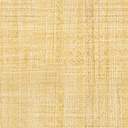 